МИНИСТЕРСТВО ТРУДА И СОЦИАЛЬНОЙ ЗАЩИТЫ РОССИЙСКОЙ ФЕДЕРАЦИИПРИКАЗот 16 декабря 2020 г. N 915нОБ УТВЕРЖДЕНИИ ПРАВИЛПО ОХРАНЕ ТРУДА ПРИ ХРАНЕНИИ, ТРАНСПОРТИРОВАНИИИ РЕАЛИЗАЦИИ НЕФТЕПРОДУКТОВВ соответствии со статьей 209 Трудового кодекса Российской Федерации (Собрание законодательства Российской Федерации, 2002, N 1, ст. 3; 2013, N 52, ст. 6986) и подпунктом 5.2.28 Положения о Министерстве труда и социальной защиты Российской Федерации, утвержденного постановлением Правительства Российской Федерации от 19 июня 2012 г. N 610 (Собрание законодательства Российской Федерации, 2012, N 26, ст. 3528), приказываю:1. Утвердить Правила по охране труда при хранении, транспортировании и реализации нефтепродуктов согласно приложению.2. Признать утратившим силу приказ Министерства труда и социальной защиты Российской Федерации от 16 ноября 2015 г. N 873н "Об утверждении Правил по охране труда при хранении, транспортировании и реализации нефтепродуктов" (зарегистрирован Министерством юстиции Российской Федерации 28 января 2016 г., регистрационный N 40876).3. Настоящий приказ вступает в силу с 1 января 2021 года и действует до 31 декабря 2025 года.МинистрА.О.КОТЯКОВПриложениек приказу Министерства трудаи социальной защитыРоссийской Федерацииот 16 декабря 2020 г. N 915нПРАВИЛАПО ОХРАНЕ ТРУДА ПРИ ХРАНЕНИИ, ТРАНСПОРТИРОВАНИИИ РЕАЛИЗАЦИИ НЕФТЕПРОДУКТОВI. Общие положения1. Правила по охране труда при хранении, транспортировании и реализации нефтепродуктов (далее - Правила) устанавливают государственные нормативные требования охраны труда при проведении производственных процессов и работ, связанных с хранением, транспортированием и реализацией продуктов переработки нефти, осуществляемых в нефтеперерабатывающих организациях, на нефтебазах, автозаправочных станциях и складах горюче-смазочных материалов (далее - хранение, транспортирование и реализация нефтепродуктов).2. Требования Правил обязательны для исполнения работодателями - юридическими лицами независимо от их организационно-правовых форм и физическими лицами (за исключением работодателей - физических лиц, не являющихся индивидуальными предпринимателями), осуществляющими хранение, транспортирование и реализацию нефтепродуктов.Правила не применяются к организации и порядку безопасного ведения газоопасных, огневых и ремонтных работ на опасных производственных объектах, на которых получаются, используются, перерабатываются, образуются, хранятся, транспортируются, уничтожаются опасные вещества <1>, требования к выполнению которых установлены федеральными нормами и правилами в области промышленной безопасности.--------------------------------<1> Пункт 1 приложения N 1 к Федеральному закону от 21 июля 1997 г. N 116-ФЗ "О промышленной безопасности опасных производственных объектов" (Собрание законодательства Российской Федерации, 1997, N 30, ст. 3588; 2018, N 31, ст. 4860).3. На основе Правил и требований технической документации организации - изготовителя технологического оборудования, трубопроводной арматуры, транспортных средств, электрооборудования, средств управления, контроля, сигнализации, связи и противоаварийной автоматической защиты (далее - организация-изготовитель) работодателем разрабатываются инструкции по охране труда, которые утверждаются локальным нормативным актом работодателя с учетом мнения соответствующего профсоюзного органа либо иного уполномоченного работниками, осуществляющими работы, связанные с хранением, транспортированием и реализацией нефтепродуктов, представительного органа (при наличии).4. В случае применения методов работы, материалов, оборудования и выполнения работ, требования к безопасному применению и выполнению которых не предусмотрены Правилами, следует руководствоваться требованиями соответствующих нормативных правовых актов, содержащих государственные нормативные требования охраны труда, и требованиями технической документации организации-изготовителя.5. Работодатель обеспечивает:1) содержание нефтеперерабатывающих производств, нефтебаз, автозаправочных станций и складов горюче-смазочных материалов (далее - объекты) в исправном состоянии и их эксплуатацию в соответствии с требованиями Правил и технической документации организации-изготовителя;2) проведение обучения работников по охране труда и проверку знаний требований охраны труда;3) контроль за соблюдением работниками требований инструкций по охране труда.6. При эксплуатации объектов на работников возможно воздействие вредных и (или) опасных производственных факторов, в том числе:1) повышенная загазованность воздуха рабочей зоны;2) повышенная или пониженная температура воздуха рабочей зоны;3) повышенная или пониженная температура поверхностей оборудования, нефтепродуктов;4) повышенный уровень шума на рабочем месте;5) повышенный уровень вибрации;6) запыленность воздуха рабочей зоны;7) повышенная или пониженная влажность воздуха;8) повышенная или пониженная подвижность воздуха;9) повышенный уровень статического электричества;10) недостаточная освещенность рабочей зоны;11) движущиеся транспортные средства, грузоподъемные механизмы (подъемные сооружения), перемещаемые материалы, подвижные части оборудования и инструмента;12) падающие предметы (элементы оборудования), материалы и инструмент;13) расположение рабочего места на значительной высоте (глубине) относительно поверхности пола (земли);14) замыкание электрических цепей через тело человека;15) физические и нервно-психические перегрузки.Основным опасным и вредным химическим производственным фактором является токсичность нефтепродуктов и их паров.7. При организации проведения работ, связанных с возможным воздействием на работников вредных и (или) опасных производственных факторов, работодатель обязан принять меры по их исключению или снижению до уровней допустимого воздействия, установленных требованиями соответствующих нормативных правовых актов.При невозможности исключения или снижения уровней вредных и (или) опасных производственных факторов до уровней допустимого воздействия в связи с характером и условиями производственного процесса проведение работ без обеспечения работников соответствующими средствами индивидуальной и (или) коллективной защиты запрещается.8. Работодатель в зависимости от специфики своей деятельности и исходя из оценки уровня профессионального риска вправе:1) устанавливать дополнительные требования безопасности, не противоречащие Правилам. Требования охраны труда должны содержаться в соответствующих инструкциях по охране труда, доводиться до работника в виде распоряжений, указаний, инструктажа;2) в целях контроля за безопасным производством работ применять приборы, устройства, оборудование и (или) комплекс (систему) приборов, устройств, оборудования, обеспечивающие дистанционную видео-, аудио- или иную фиксацию процессов производства работ.9. Допускается возможность ведения документооборота в области охраны труда в электронном виде с использованием электронной подписи или любого другого способа, позволяющего идентифицировать личность работника, в соответствии с законодательством Российской Федерации.II. Требования охраны труда при организациипроведения работ, связанных с хранением, транспортированиеми реализацией нефтепродуктов10. К выполнению работ на объектах допускаются работники, прошедшие обучение по охране труда и проверку знаний требований охраны труда.К отдельным профессиям работников и видам работ с вредными и (или) опасными условиями труда, связанным с хранением, транспортированием и реализацией нефтепродуктов, предъявляются дополнительные (повышенные) требования охраны труда, обусловленные характером и условиями их проведения.Работники, выполняющие работы, к которым предъявляются дополнительные (повышенные) требования охраны труда, должны проходить повторный инструктаж по охране труда не реже одного раза в три месяца, а также не реже одного раза в двенадцать месяцев - проверку знаний требований охраны труда.Перечень профессий работников и видов работ с вредными и (или) опасными условиями труда, связанных с хранением, транспортированием и реализацией нефтепродуктов, к которым предъявляются дополнительные (повышенные) требования охраны труда, утверждается локальным нормативным актом работодателя.11. Работник обязан извещать своего непосредственного или вышестоящего руководителя о несчастном случае на производстве, замеченных им нарушениях инструкций по охране труда, неисправностях оборудования, инструмента, приспособлений и средств индивидуальной и коллективной защиты.12. Мероприятия по организации и безопасному осуществлению производственных процессов должны быть направлены на:1) устранение непосредственного контакта работников с исходными материалами, полуфабрикатами, готовой продукцией и отходами производства, оказывающими вредное воздействие на работников;2) замену производственных процессов и операций с вредными и (или) опасными производственными факторами процессами и операциями, при которых указанные факторы отсутствуют либо уровни их воздействия не превышают допустимых уровней, установленных требованиями соответствующих нормативных правовых актов;3) механизацию и автоматизацию производственных процессов, применение дистанционного управления операциями и производственными процессами при наличии опасных и (или) вредных производственных факторов;4) герметизацию оборудования;5) своевременное удаление и обезвреживание производственных отходов, являющихся источником опасных и (или) вредных производственных факторов;6) своевременное получение информации о возникновении опасных ситуаций на отдельных технологических операциях;7) управление производственными процессами, обеспечивающее защиту работников и аварийное отключение оборудования;8) снижение физических нагрузок, рациональную организацию труда и отдыха работников.13. При использовании в производственном процессе новых исходных веществ и материалов, а также при образовании в процессе производства промежуточных веществ, характеризующихся наличием связанных с ним вредных и (или) опасных производственных факторов, работникам должен быть проведен внеплановый инструктаж и они должны быть обучены работе с этими веществами и материалами и обеспечены соответствующими средствами индивидуальной защиты (далее - СИЗ).14. Производственные процессы, при которых применяются или образуются чрезвычайно опасные и высоко опасные вещества, должны осуществляться непрерывным, замкнутым циклом при применении комплексной автоматизации с максимальным исключением ручных операций.15. Опасные зоны производства работ должны быть ограждены либо обозначены. Конструкция оборудования должна обеспечивать нахождение работников с внешней стороны оградительных устройств.16. Работы с повышенной опасностью, связанные с хранением, транспортированием и реализацией нефтепродуктов, проводимые в местах постоянного действия вредных и (или) опасных производственных факторов, должны выполняться в соответствии с письменным распоряжением - нарядом-допуском на производство работ с повышенной опасностью (далее - наряд-допуск), оформляемым уполномоченными работодателем должностными лицами (рекомендуемый образец наряда-допуска приведен в приложении к Правилам).17. К работам с повышенной опасностью, на производство которых должен выдаваться наряд-допуск, относятся:1) работы, выполняемые в зданиях или сооружениях, находящихся в аварийном состоянии;2) работы во взрывоопасных и пожароопасных помещениях;3) огневые работы на расстоянии менее 20 м от колодцев производственно-дождевой канализации и менее 50 м от открытых нефтеловушек;4) ремонтные работы на электроустановках в открытых распределительных устройствах и в сетях;5) ремонтные работы на находящихся в эксплуатации теплоиспользующих установках, тепловых сетях и тепловом оборудовании;6) электросварочные и газосварочные работы снаружи и внутри емкостей из-под горючих веществ;7) электросварочные и газосварочные работы внутри аппаратов, резервуаров, баков, в колодцах, в коллекторах, в тоннелях, трубопроводах, каналах и ямах;8) работы в замкнутых объемах и ограниченных пространствах;9) работы в местах, опасных в отношении загазованности, взрывоопасности и поражения электрическим током;10) работы на высоте;11) ремонт сливо-наливного оборудования эстакад;12) зачистка и ремонт резервуаров;13) нанесение антикоррозионных покрытий;14) пусконаладочные работы, проводимые на опасных производственных объектах.Конкретный перечень работ с повышенной опасностью, выполняемых с оформлением наряда-допуска, утверждается работодателем и может быть им изменен или дополнен.18. Нарядом-допуском определяются содержание, место, время и условия производства работ с повышенной опасностью, необходимые меры безопасности, состав бригады и работники, ответственные за организацию и безопасное производство работ.19. Наряд-допуск выдается производителю работ на срок, необходимый для выполнения заданного объема работ.Перед началом работ руководитель работ должен ознакомить работников с условиями и особенностями производства работ и провести целевой инструктаж по охране труда.При совместном производстве нескольких видов работ, по которым требуется оформление наряда-допуска, допускается оформление единого наряда-допуска с включением в него требований по безопасному выполнению каждого из вида работ.20. Работы с повышенной опасностью, проводящиеся на постоянной основе и выполняемые постоянным составом работников в аналогичных условиях, допускается производить без оформления наряда-допуска по утвержденным для каждого вида работ с повышенной опасностью инструкциям по охране труда.Перечень работ, которые допускается производить без оформления наряда-допуска, утверждается работодателем.21. В случае возникновения в процессе производства работ опасных и (или) вредных производственных факторов, не предусмотренных нарядом-допуском, работы должны быть прекращены, наряд-допуск аннулирован. Возобновление работ допускается после оформления и выдачи нового наряда-допуска.Должностное лицо, выдавшее наряд-допуск, осуществляет контроль за выполнением предусмотренных в нем мероприятий по обеспечению безопасного производства работ.22. Порядок производства работ с повышенной опасностью, оформления наряда-допуска и обязанности уполномоченных работодателем должностных лиц, ответственных за организацию и безопасное производство работ, устанавливаются локальным нормативным актом работодателя.23. Оформленные и выданные наряды-допуски должны быть зарегистрированы в журнале, содержащем следующие сведения:1) название подразделения;2) номер наряда-допуска;3) дата выдачи наряда-допуска;4) краткое описание работ по наряду-допуску;5) срок, на который выдан наряд-допуск;6) фамилии и инициалы должностных лиц, выдавших и получивших наряд-допуск, заверенные их подписями с указанием даты;7) фамилию и инициалы должностного лица, получившего закрытый по выполнении работ наряд-допуск, заверенные его подписью с указанием даты.III. Требования охраны труда, предъявляемыек производственным помещениям (производственным площадкам),размещению оборудования и организации рабочих мест24. Территорию объекта, дороги и проезды следует содержать в чистоте, исправности, в зимнее время очищать от снега и льда, в темное время суток освещать.В летнее время трава в резервуарном парке должна быть скошена и вывезена с территории в сыром виде.25. На территории объекта, где запрещен проезд автомашин, тракторов и других механизированных транспортных средств, должны быть установлены соответствующие запрещающие знаки.26. Запрещается:1) загромождать проходы и проезды внутри зданий (сооружений), производственных помещений (производственных площадок) для обеспечения безопасного передвижения работников и проезда транспортных средств;2) загромождать какими-либо предметами, материалами, оборудованием коридоры, тамбуры, лестничные клетки, запасные выходы;3) допускать устройство кладовок и мастерских под маршами лестничных клеток;4) применять на территории объекта открытый огонь, за исключением случаев проведения огневых работ по наряду-допуску.27. Производственные помещения необходимо периодически очищать от пыли и мусора по утвержденному работодателем графику.28. Запрещается:1) развешивать в производственных помещениях (на производственных площадках) для просушки одежду, а также размещать горючие материалы на поверхности трубопроводов и оборудования;2) хранить в производственных помещениях материалы, различные предметы, не предназначенные для целей эксплуатации оборудования;3) использовать для мытья полов в производственных помещениях легковоспламеняющиеся жидкости;4) входить во взрывоопасные помещения в обуви, подбитой стальными гвоздями или со стальными набойками, а также в одежде из материала, способного накапливать заряды статического электричества;5) производить работы во взрывоопасных помещениях без включенной вентиляции;6) устанавливать во взрывоопасных помещениях тару для использованного обтирочного материала;7) хранить в вентиляционных камерах материалы и оборудование;8) хранить и принимать пищу на рабочих местах.29. Размещение оборудования, исходных материалов, полуфабрикатов, заготовок, готовой продукции и отходов производства в производственных помещениях и на рабочих местах должно не представлять опасности для работников.30. Расстояние между органами управления смежным, близко расположенным оборудованием, управляемым одним оператором, должно исключать возможность ошибочного включения органа управления смежным оборудованием.31. Оборудование (станки, машины, механизмы, агрегаты, приводы и инструмент) должно содержаться в исправности, в чистоте и эксплуатироваться в соответствии с требованиями технической документации организации-изготовителя и инструкций по эксплуатации.32. Открывать дверцы ограждений или снимать ограждения следует после полной остановки оборудования. Пуск оборудования разрешается после установки на место и закрепления съемных частей ограждения.33. Рабочие места должны содержаться в чистоте. Для сбора мусора и отходов производства в специально отведенных местах производственного помещения устанавливается металлическая тара, которая по мере заполнения должна освобождаться.34. Для хранения чистого и сбора использованного обтирочного материала должна устанавливаться тара из негорючего материала с закрывающимися крышками.Тара с использованным обтирочным материалом должна регулярно освобождаться по мере ее наполнения, но не реже одного раза в смену.IV. Требования охраны труда при осуществлениипроизводственных процессов и эксплуатации оборудования35. Запрещается:1) использовать шерстяную, синтетическую или шелковую ветошь для обтирания ленты рулетки после измерения уровня нефтепродукта в резервуаре. Обтирать ленту рулетки следует хлопчатобумажной ветошью;2) сбрасывать с резервуара на землю лот, рулетку, инструмент и другие предметы;3) проводить измерение уровня и отбор проб нефти (нефтепродуктов) во время грозы.36. При подъеме на резервуар руки должны быть свободны, одной рукой необходимо придерживаться за перила ограждения.37. Для входа на территорию резервуарного парка по обе стороны обвалования должны быть установлены лестницы-переходы с перилами.38. Ямы и траншеи, вырытые для проведения ремонтных работ внутри обвалования резервуаров, должны быть ограждены.39. По краю крыши резервуара в обе стороны от маршевой лестницы по всему периметру резервуара должны быть установлены перила высотой не менее 1,1 м, примыкающие к перилам маршевой лестницы.40. Лестницы и перила необходимо содержать в чистоте, очищать от грязи, снега и льда.41. Очистку от снега крыш резервуаров, резервуарных лестниц и металлических люков колодцев допускается производить только с применением неискрообразующего инструмента.42. Запрещается:1) эксплуатировать резервуары с неисправным оборудованием, резервуары, давшие осадку либо имеющие негерметичность;2) протирать лестницы и перила промасленными тряпками.V. Требования охраны труда при эксплуатациинасосной станции43. Насосные агрегаты, полы и лотки насосной станции необходимо содержать в чистоте. Пролитые нефтепродукты следует немедленно удалять.44. Световые проемы насосной станции не должны загромождаться, стекла окон и фонарей необходимо очищать по мере загрязнения.Двери и окна в насосной станции должны открываться наружу.45. Запорные, отсекающие и предохранительные устройства, устанавливаемые на нагнетательном и всасывающем трубопроводах насосного агрегата, должны находиться в безопасной для обслуживания зоне.46. Поверхность оборудования и трубопроводов, нагревающаяся до температуры выше 45 °C, должна быть ограждена или иметь несгораемую теплоизоляцию на участках возможного соприкосновения с ней работников.47. Запрещается пускать в работу насосные агрегаты при выключенной вентиляции.48. Органы управления оборудованием насосной станции должны иметь четкие поясняющие надписи. На двигателях и насосах должны быть нанесены стрелки, указывающие направление вращения.49. При отсутствии в насосной станции средств автоматического контроля необходимо обеспечить систематическое наблюдение за работой оборудования и приборов.50. В случае обнаружения нарушений и неисправностей в режиме работы насосных агрегатов (шум, повышенная вибрация, перегрев подшипников, трещины и дефекты силовых элементов) они должны быть немедленно остановлены. Продолжение работы насосных агрегатов допускается после устранения обнаруженных нарушений и неисправностей.51. При внезапном прекращении подачи электроэнергии на насосную станцию следует немедленно отключить электродвигатели насосных агрегатов от питающей сети.52. На каждой насосной станции необходимо иметь комплект аварийного инструмента и запас аккумуляторных фонарей, которые должны храниться в шкафах в помещении операторной.53. На насосной станции в закрытых ящиках должен находиться запас обтирочных материалов, а также чистого песка, или специальных сорбентов, или опилок.Запас чистого песка и опилок должен составлять 1 - 2 м3 на 50 м2 площади пола.VI. Требования охраны труда при эксплуатациитехнологических трубопроводов54. На объекте должна быть технологическая схема расположения подземных и наземных технологических трубопроводов и установленных на них запорных устройств.55. В случае необходимости установки запорной арматуры на линиях аварийного стравливания газа дистанционное управление этой арматурой должно осуществляться из безопасного места.56. Лотки, траншеи и колодцы на технологических трубопроводах должны содержаться в чистоте и регулярно очищаться.57. Лотки и траншеи технологических трубопроводов должны быть постоянно закрыты или ограждены.58. В местах перехода работников через технологические трубопроводы должны быть устроены переходные площадки или мостики с перилами высотой не менее 1,1 м.59. Отогревать технологические трубопроводы и арматуру разрешается только горячей водой или паром. При этом отогреваемый участок должен быть отключен от действующих трубопроводов.60. Разогрев ледяной пробки в технологическом трубопроводе должен производиться паром или горячей водой, начиная с конца замороженного участка.61. Выключенные из схемы оборудование и технологические трубопроводы должны быть отглушены с записью в журнале.62. Запрещается:1) использовать регулирующие вентили и клапаны в качестве запорных устройств;2) оставлять открытыми задвижки на неработающем оборудовании или технологических трубопроводах;3) пользоваться крюками, ломами и трубами для открывания и закрывания замерзших задвижек, вентилей и других запорных устройств;4) применять открытый огонь (костры, факелы, паяльные лампы) для отогрева технологических трубопроводов и арматуры и разогрева ледяной пробки в трубопроводе;5) отогревать открытым огнем замерзшие спуски (дренажи) технологических трубопроводов и оборудования при открытой задвижке;6) устранять пробки, образовавшиеся в технологических трубопроводах, стальными прутками и другими приспособлениями, которые могут вызвать искрообразование от трения или ударов о трубопроводы;7) производить ремонт технологических трубопроводов и арматуры во время перекачки нефтепродуктов.VII. Требования охраны труда при эксплуатациижелезнодорожных сливоналивных эстакад63. Железнодорожная сливоналивная эстакада (далее - сливоналивная эстакада) и ее территория должны содержаться в чистоте. В зимнее время площадки, лестницы, переходные мостики, тротуары эстакады должны очищаться от снега и льда.64. Для закрепления подвижного состава от внезапного движения (ухода) на подъездных путях территории сливоналивной эстакады должны применяться тормозные башмаки, выполненные из неискрообразующего материала.65. Перемещение железнодорожной цистерны на сливоналивной эстакаде должно согласовываться с оператором участка слива (налива) нефтепродуктов после осмотра цистерны и определения ее готовности к перемещению.66. Во время наливных операций должно быть исключено переполнение железнодорожной цистерны.67. При эксплуатации сливоналивной эстакады запрещается:1) тормозить на эстакаде железнодорожную цистерну металлическими башмаками;2) производить слив (налив) нефтепродуктов в неисправную либо незаземленную железнодорожную цистерну;3) производить слив (налив) нефтепродуктов в железнодорожную цистерну при грозе и скорости ветра 15 м/с и более;4) производить слив (налив) нефтепродуктов в железнодорожную цистерну, облитую нефтепродуктами и горючими жидкостями;5) производить ремонт и зачистку железнодорожной цистерны;6) применять фонари и переносные лампы общепромышленного назначения;7) загромождать территорию эстакады посторонними предметами;8) сбрасывать с эстакады и с железнодорожной цистерны инструмент, детали и другие предметы.VIII. Требования охраны труда при эксплуатации эстакаддля налива автоцистерн68. Эстакада для налива автоцистерн (далее - эстакада) должна содержаться в чистоте. В зимнее время эстакаду необходимо очищать от снега, льда и посыпать противоскользящими средствами. Наледи, образовавшиеся на оборудовании, на площадках с наливными устройствами и на металлоконструкциях, должны удаляться искробезопасным инструментом.Площадка, на которой расположена эстакада для налива автоцистерн, должна иметь твердое покрытие и обеспечивать беспрепятственный сток разлитого нефтепродукта в специальный сборник.69. Налив нефтепродуктов на эстакаде должен производиться при неработающем двигателе автоцистерны. Водитель автоцистерны и оператор налива должны постоянно контролировать процесс налива нефтепродукта в автоцистерну.70. По окончании налива нефтепродукта в автоцистерну наливное устройство должно быть выведено из горловины автоцистерны после полного слива из него нефтепродукта. При закрывании горловины автоцистерны крышкой должны быть исключены удары крышки о горловину.71. При автоматической системе налива водитель автоцистерны должен выполнять требования инструкции по эксплуатации этой системы.72. Запрещается:1) допускать въезд на эстакаду неисправных автоцистерн, а также их ремонт на эстакаде;2) выполнять налив автоцистерн на эстакаде при грозе и скорости ветра 15 м/с и более;3) выполнять налив автоцистерн на эстакаде без присоединения автоцистерны к заземляющему устройству, расположенному на площадке налива;4) находиться в кабине автоцистерны во время налива нефтепродукта в автоцистерну;5) запускать двигатель автоцистерны на эстакаде, если при наливе нефтепродукта в автоцистерну допущен его разлив. В этом случае автоцистерна должна быть отбуксирована на безопасное расстояние с помощью троса или штанги.73. На сливоналивных эстакадах (станциях) слива-налива должны быть установлены сигнализаторы довзрывных концентраций. При превышении концентрации паров нефтепродуктов на площадках сливоналивных станций и пунктов слива-налива более 20% объемных от нижнего концентрационного предела распространения пламени должны быть установлены блокировки по прекращению операций слива-налива и сигнализация, оповещающая о запрете запуска двигателей автомобилей.IX. Требования охраны труда при розливеи расфасовке нефтепродуктов74. На разливочном участке наливные краны резервуаров (емкостей) должны быть снабжены надписями с наименованием нефтепродукта. Под наливными кранами должен быть расположен лоток для отвода в сборник случайно пролитых нефтепродуктов.Сборник для пролитых нефтепродуктов должен располагаться вне помещения разливочной. Сборник необходимо регулярно очищать от загрязнений и промывать водой.75. Если пол в помещении разливочного участка выполнен из неэлектропроводных материалов, то на него должны быть уложены заземленные металлические листы, на которые устанавливают тару при розливе.76. Отпуск нефтепродуктов в тару должен осуществляться работниками разливочного участка. Перед отпуском нефтепродуктов работник обязан убедиться в исправности тары, предназначенной под розлив.77. Запрещается:1) наливать нефтепродукты в неисправную тару;2) выполнять на разливочном участке работы, не связанные с розливом нефтепродуктов в тару, а также хранить посторонние предметы, материалы и оборудование;3) хранить на разливочном участке тару, заполненную нефтепродуктами;4) загромождать проходы в помещениях разливочного участка.X. Требования охраны труда при эксплуатацииавтозаправочных станций78. На крышках люков резервуаров, находящихся на территории автозаправочной станции (далее - АЗС), должны быть установлены прокладки из неискрообразующего материала.Открывать и закрывать крышки люков и колодцев резервуаров следует, соблюдая осторожность, без ударов во избежание искрообразования.79. Работники, открывающие люки автоцистерн, резервуаров и колодцев, должны находиться с наветренной стороны во избежание отравления парами нефтепродуктов.80. Перед сливом нефтепродукта автоцистерна должна подсоединяться к заземляющему устройству АЗС в порядке, предусмотренном в инструкции, паспорте на заземляющее устройство, а при отсутствии данного порядка в инструкции, паспорте - подсоединение осуществляется следующим образом: заземляющий проводник сначала подсоединяют к корпусу автоцистерны, а затем к заземляющему устройству.Каждая цистерна автопоезда должна заземляться отдельно до полного слива из нее нефтепродукта.Заземление снимается после отсоединения шлангов от сливных устройств резервуара в порядке, предусмотренном в инструкции, паспорте на заземляющее устройство, а при отсутствии данного порядка в инструкции, паспорте - отсоединение осуществляется следующим образом: сначала заземляющий проводник отсоединяется от заземляющего устройства, а затем от корпуса автоцистерны.Запрещается подсоединять заземляющие проводники к окрашенным и загрязненным металлическим частям автоцистерн.81. Во время слива нефтепродуктов из автоцистерн в резервуары АЗС не допускается движение автотранспорта на расстоянии менее 3 м от автоцистерн.82. Заправка автотранспорта, груженого горючими или взрывоопасными грузами, должна производиться на оборудованной площадке, расположенной на расстоянии не менее 25 м от территории АЗС.83. В помещении АЗС запрещается использовать временную электропроводку, электроплитки, рефлекторы и другие электроприборы с открытыми нагревательными элементами, а также электронагревательные приборы не заводского изготовления.84. Ремонт и техническое обслуживание электрооборудования АЗС должны производиться работниками, имеющими соответствующую группу по электробезопасности.85. Для обеспечения безопасного въезда и выезда территорию АЗС необходимо содержать в исправном состоянии, очищать от снега, грязи, в темное время суток освещать.86. Перед началом отпуска нефтепродуктов с передвижной АЗС (далее - ПАЗС) водитель-заправщик ПАЗС должен выполнить следующие требования:1) установить ПАЗС на площадке, обеспечив торможение автомобиля и прицепа;2) заземлить ПАЗС;3) проконтролировать наличие и исправность первичных средств пожаротушения;4) проверить герметичность трубопроводов, шлангов, топливораздаточных агрегатов;5) подключить электропитание к внешней электросети или привести в рабочее состояние бензоэлектроагрегат.87. Перед началом работы автозаправочного блочного пункта (далее - АБП) необходимо:1) открыть двери АБП и закрепить их в фиксаторах;2) проветрить АБП в течение не менее 15 минут;3) подготовить противопожарный инвентарь и средства пожаротушения;4) проверить герметичность соединений трубопроводов и колонки; убедиться в наличии заземления корпуса АБП, в отсутствии внутри и вокруг АБП посторонних предметов, сухой травы, бумаг, промасленных тряпок.88. Запрещается оставлять АБП открытым без надзора или допускать к пользованию колонкой посторонних лиц.89. Ремонт и уход за колонками АБП должны производиться при выключенном электропитании.Перед ремонтом колонок АБП нефтепродукты должны быть слиты из колонок и раздаточных шлангов, всасывающая линия - заглушена.XI. Требования охраны труда при организации и проведенииработ в лаборатории90. Входы и выходы в помещениях лаборатории должны быть свободны от каких-либо предметов.91. Перед проведением анализов нефтепродукты, а также другие легковоспламеняющиеся жидкости, требующие нагрева, во избежание вспенивания и разбрызгивания должны быть предварительно обезвожены.92. Работы, связанные с возможным выделением токсичных или пожаровзрывоопасных паров и газов, следует выполнять в вытяжных шкафах, оборудованных местной вытяжной вентиляцией.93. Запрещается загромождать вытяжные шкафы посудой, приборами и лабораторным оборудованием, не связанным с выполняемой работой, а также пользоваться вытяжными шкафами с разбитыми стеклами или неисправной местной вытяжной вентиляцией.При проведении огневых работ в вытяжном шкафу не разрешается оставлять рабочее место.94. Хранить в лаборатории необходимые для работы нефтепродукты и реактивы разрешается в количествах, не превышающих суточной потребности. В случае их хранения в вытяжных шкафах проводить анализы в этих шкафах запрещается.95. Ядовитые вещества, применяемые в лаборатории, подлежат учету. Выдача ядовитых веществ для производства работ допускается только с разрешения руководителя лаборатории.96. На каждый сосуд с химическим веществом должна быть наклеена этикетка с указанием наименования хранящегося в нем вещества.97. Остатки нефтепродуктов после проведенного анализа, отработанные реактивы и ядовитые вещества необходимо сливать в металлическую посуду и по окончании рабочего дня удалять из лаборатории.98. Сдавать на мойку лабораторную посуду из-под крепких кислот, едких и ядовитых продуктов разрешается после ее полного освобождения и нейтрализации.99. При разбавлении серной кислоты водой необходимо вливать серную кислоту в воду, а не наоборот. Разбавлять серную кислоту надо постепенно, небольшими порциями, непрерывно перемешивая раствор.100. Для приготовления раствора каустической соды необходимо налить в емкость холодную воду и затем добавлять в нее куски каустической соды, непрерывно перемешивая воду до полного растворения каустической соды.101. Переноска раствора каустической соды допускается в закупоренной небьющейся таре или в стеклянной таре, вставляемой в гнезда с прокладкой из мягкого изолирующего материала.102. Перед началом работ с едкими веществами, кислотами и щелочами необходимо открыть вентиль с проточной водой или иметь достаточный запас воды.103. При попадании едких веществ на тело работника следует немедленно промыть пораженное место сильной струей воды.104. Пролитая кислота должна засыпаться песком. Пропитавшийся кислотой песок убирается лопаткой, а место, где была пролита кислота, засыпается содой или известью, после чего замывается водой и вытирается насухо.105. При разламывании стеклянных трубок и палочек, а также при надевании на них резиновых трубок следует применять полотенце.106. Во время закрепления стеклянных трубок в пробках необходимо трубку держать ближе к тому концу, который вставляется в пробку. Для облегчения прохождения трубки через пробку отверстие в пробке следует смачивать водой или глицерином.107. При выполнении работ, связанных с применением открытого огня, в лаборатории должно находиться не менее двух человек. Под нагревательный прибор необходимо подложить толстый несгораемый материал.108. В случае загрязнения помещения лаборатории ртутью из разбитых термометров и других приборов необходимо собрать капельки ртути. Мелкие капли собираются размоченной фильтровальной или газетной бумагой, а также амальгамированными кисточками и пластинками из меди или белой жести. Приставшие к бумаге (кисточке) капельки ртути необходимо стряхнуть в сосуд с водой. Более полное удаление ртути из различных щелей и пор достигается химическим путем - демеркуризацией.109. Демеркуризацию проводят 20-процентным водным раствором хлорного железа, оставляя на сутки смоченные поверхности, или смачивают поверхности на 10 часов 5-процентным раствором дихлорамина в четыреххлористом углероде и затем дополнительно промывают их 5-процентным раствором полисульфида натрия.После очистки поверхность необходимо несколько раз промыть мыльной, а затем чистой водой.Раствор хлорного железа в качестве демеркуризатора применяется также для обработки крашеных поверхностей.Ведра, щетки, тряпки, использованные для уборки пролитой ртути, должны быть специально обработаны или удалены из лаборатории.110. Запрещается:1) проверять герметичность газовой сети источником открытого огня;2) сливать после анализа остатки нефтепродуктов, отработанных реактивов, ядовитых веществ, легковоспламеняющихся и горючих жидкостей в раковины, мойки и фекальную канализацию.XII. Требования охраны труда при эксплуатации котельных111. Выходные двери из помещения котельной должны открываться наружу и не должны иметь запоров из котельной. Во время работы котлов двери снаружи не должны запираться.112. При сжигании жидкого топлива должен быть предусмотрен отвод вытекающего из форсунок топлива, исключающий возможность попадания топлива на пол котельной.113. Допуск работников для производства работ внутри котла и в газоходах разрешается при температуре внутри котла и в газоходах не выше 60 °C.114. Производство работ в газоходах разрешается после того, как место работы будет провентилировано и защищено от проникновения газов и пыли от работающих котлов. Для этого заслонки должны быть закрыты на замок с уплотнением и поставлены временные кирпичные стенки.Время пребывания работников в топке (газоходе) при температуре 50 °C - 60 °C не должно превышать 20 минут.115. При отключении участков трубопроводов, паропроводов, газопроводов и газоходов на задвижках, заслонках, а также на пусковых устройствах дымососов, дутьевых вентиляторов и питателях топлива должны быть вывешены запрещающие знаки: "Не включать! Работают люди".При этом у пусковых устройств дымососов, дутьевых вентиляторов и на питателях топлива должны быть сняты плавкие вставки. В случае отсутствия плавких вставок работодатель должен определить меры безопасности, препятствующие подаче напряжения.116. При остановке котла следует немедленно прекратить подачу топлива и воздуха в топку, прекратить тягу, остановив дымососы и вентиляторы, и полностью перекрыть воздушные и газовые заслонки.117. Запрещается:1) осуществлять пуск и работу котла с неисправными арматурой, питательными приборами, автоматикой, средствами противоаварийной защиты и сигнализации;2) оставлять работающий котел без присмотра до прекращения горения в топке и снижения давления до атмосферного;3) проводить работы по ремонту элементов котла, находящегося под давлением;4) поручать машинисту котла выполнение каких-либо работ, не связанных с обслуживанием котла.XIII. Требования охраны труда при эксплуатации установокпо регенерации отработанных масел118. В расходных баках отгонного отделения установок по регенерации отработанных масел (далее - установки регенерации) допускается иметь не более суточной потребности топлива.Баки должны находиться за пределами помещения установок регенерации.119. Во время работы установок регенерации керосиносборники по мере наполнения, а также в конце смены должны освобождаться от нефтепродуктов.120. При работе установок регенерации работники должны постоянно следить за показаниями контрольно-измерительных приборов.121. Перед ремонтом оборудование установок регенерации должно быть очищено от нефтепродуктов и их отложений и обезврежено нейтрализацией кислоты, щелочи и других вредных веществ.Счищенные отложения должны быть помещены в металлическую посуду и удалены из помещения установок регенерации.122. Запрещается:1) переполнять керосиносборники во время работы установок регенерации;2) хранить в помещении установок регенерации снятые с фильтр-пресса промасленные фильтровальный картон, бумагу и другие материалы, а также промасленную спецодежду.XIV. Требования охраны труда при работе с нефтепродуктами123. В помещениях для хранения и использования нефтепродуктов запрещается применение открытого огня.124. Заправку емкостей нефтепродуктами следует производить закрытым способом либо с использованием насосов для перекачки топлива, в том числе трубок-сифонов и помп-сифонов.125. При разливе нефтепродукта необходимо собрать его в отдельную тару, место разлива протереть сухой тряпкой; при разливе на открытой площадке место разлива засыпать песком, а затем песок удалить.126. Запрещается:1) засасывать нефтепродукты ртом, используя трубки либо шланги, а также продувать ртом топливопровод;2) использовать инструмент, который может вызвать искрообразование при ударе о металлические поверхности;3) оставлять открытой тару с нефтепродуктами или переливать и разливать нефтепродукты в помещениях, не оборудованных приточно-вытяжной вентиляцией.127. Требования охраны труда при работе с дизельным топливом и керосином аналогичны требованиям при работе с бензином.При попадании на кожу дизельного топлива или керосина следует смыть их теплой водой с мылом.XV. Требования охраны труда при обеспечении молниезащиты128. При устройстве молниеотвода необходимо вначале установить заземлитель и токоотводы, а затем - молниеприемник, присоединив его к токоотводу.129. Во время грозы приближаться к молниеотводам ближе чем на 4 м запрещается. Для предупреждения этого должны быть вывешены запрещающие знаки безопасности и выполнены соответствующие надписи на молниеотводах.130. При эксплуатации устройств молниезащиты должно осуществляться систематическое наблюдение за их состоянием.Ежегодно перед наступлением грозового сезона необходимо осматривать состояние наземных элементов молниезащиты (молниеприемников, токоотводов), обращая особое внимание на места соединения токоведущих элементов.131. После грозы или сильного ветра устройства молниезащиты должны быть осмотрены, выявленные повреждения устранены.132. При техническом обслуживании устройств молниезащиты необходимо обращать внимание на состояние токоведущих элементов и при уменьшении их сечения более чем на 30% (вследствие коррозии, надлома, оплавлений) своевременно заменять дефектные места либо заменять их полностью.XVI. Требования охраны труда при защитеот статического электричества133. Для защиты от статического электричества необходимо заземлять металлическое оборудование, резервуары, нефтепродуктопроводы, сливо-наливные устройства, предназначенные для транспортирования, хранения и отпуска легковоспламеняющихся и горючих жидкостей. Система заземления должна представлять на всем протяжении непрерывную электрическую цепь.134. При эксплуатации резервуаров с металлическими или изготовленными из синтетических материалов понтонами электропроводящие элементы понтонов во избежание возникновения искровых разрядов должны быть надежно заземлены.135. Автоцистерны, а также наливные суда во время операций слива-налива легковоспламеняющихся и горючих нефтепродуктов должны присоединяться к заземлителям.136. Осмотр и текущий ремонт заземляющих устройств необходимо проводить одновременно с осмотром и текущим ремонтом оборудования и электропроводки.Места расположения контактных соединений оборудования с заземляющими устройствами должны быть доступны для осмотра.137. Проверка заземляющих устройств, включая измерения сопротивлений растеканию тока, должна проводиться не реже одного раза в год - летом, при сухой почве. Если сопротивление растеканию тока превышает нормативное значение на 20%, необходимо установить дополнительные электроды.138. Запрещается:1) допускать наличие на поверхности нефтепродуктов понтонов с незаземленными электропроводящими элементами;2) отсоединять или присоединять кабели заземления во время проведения сливоналивных операций.139. Автоцистерны и железнодорожные цистерны, стоящие под сливом-наливом, должны быть заземлены с наличием блокировки, исключающей возможность запуска насосов для перекачки нефтепродуктов при отсутствии замкнутой электрической цепи "заземляющее устройство - цистерна".XVII. Требования охраны труда при проведении техническогообслуживания и ремонта оборудования140. Работодатель обеспечивает работников, занятых техническим обслуживанием и ремонтом оборудования, необходимым комплектом инструмента, соответствующими приспособлениями и материалами.При выполнении работ с применением инструмента и приспособлений должны соблюдаться требования охраны труда при работе с инструментом и приспособлениями.141. Остановка оборудования и коммуникаций для технического обслуживания или ремонта, а также пуск их в работу должны осуществляться в соответствии с требованиями инструкций по эксплуатации, утверждаемых работодателем.142. Остановленные для технического обслуживания или ремонта оборудование и коммуникации должны быть отключены от паровых, водяных и технологических трубопроводов, газоходов и источников снабжения электроэнергией; на трубопроводах должны быть установлены заглушки; оборудование и коммуникации должны быть освобождены от технологических материалов.При наличии в оборудовании токсичных или взрывоопасных газов, паров или пыли оно должно быть продуто инертным газом с последующим проведением анализа воздушной среды на содержание вредных и (или) опасных веществ.Контрольные анализы воздушной среды следует проводить периодически в процессе ремонта.Электрические схемы приводов оборудования должны быть разобраны, на пусковых устройствах вывешены запрещающие знаки: "Не включать! Работают люди", а также приняты меры, исключающие ошибочное или самопроизвольное включение пусковых устройств.143. Зону производства ремонтных работ необходимо ограждать. На ограждениях должны вывешиваться знаки безопасности, плакаты и сигнальные устройства.144. Запрещается проведение технического обслуживания и ремонтных работ в непосредственной близости от неогражденных движущихся и вращающихся частей и деталей смежного оборудования, электрических проводов и токоведущих частей, находящихся под напряжением.145. Ремонт и замену частей и деталей оборудования разрешается производить только после полной его остановки, снятия давления в гидравлических и пневматических системах, блокировки пусковых аппаратов.При выполнении ремонтных работ допускается подача электроэнергии согласно проекту организации и производства ремонтных работ, утвержденному работодателем.146. Размеры ремонтных площадок должны соответствовать размерам размещаемых на них крупных узлов и деталей оборудования, материалов, приспособлений и инструмента, а также обеспечивать устройство безопасных проходов и проездов.147. Для подъема и перемещения оборудования, узлов и деталей должны предусматриваться грузоподъемные средства и приспособления.148. При выполнении ремонтных работ на высоте следует соблюдать требования охраны труда при работе на высоте.149. По окончании технического обслуживания или ремонта оборудования и коммуникаций необходимо удостовериться в том, что внутри оборудования и коммуникаций не остались инструмент и посторонние предметы.150. На резервуарах, заполненных нефтепродуктом, не допускается проведение каких-либо работ с применением ударного инструмента.151. Резервуар, подлежащий зачистке и ремонту, должен быть освобожден от нефтепродукта.152. Места установки заглушек на отсоединенные трубопроводы должны быть доведены до сведения работников соответствующих участков.153. Естественная вентиляция резервуара при концентрации паров в газовом объеме более 2 г/м должна проводиться через верхние световые люки с установкой на них дефлекторов.Запрещается проводить вскрытие люков и дегазацию резервуара (принудительную и естественную) при скорости ветра менее 1 м/с.154. В период подготовки и проведения в резервуаре ремонтных и огневых работ должны быть прекращены технологические операции по перекачке нефтепродукта в соседних резервуарах, расположенных в одном обваловании на расстоянии менее 40 м.155. Для проведения ремонтных и огневых работ внутри резервуара работники допускаются в него в дневное время суток.156. Перед началом ремонтных и огневых работ в резервуаре необходимо отбором проб определить содержание кислорода и паров нефтепродукта в газовом пространстве резервуара.157. Обувь работников не должна иметь стальных накладок ("подковок") и стальных гвоздей.Инструмент, применяемый для удаления отложений, вязких остатков, загрязнений, должен быть изготовлен из неискрообразующего материала.Применять стальной инструмент запрещается.158. При подъеме ведер с осадками и шламом работник, находящийся внутри резервуара, должен располагаться в стороне от люка.159. В случае появления у работника признаков отравления руководитель работ должен немедленно прекратить работы и срочно эвакуировать пострадавшего для оказания первой помощи, а при необходимости - отправить его в медицинскую организацию.Дальнейшие работы по зачистке резервуара могут быть возобновлены после устранения причин отравления.160. Для освещения внутри резервуара должны применяться переносные электрические светильники во взрывозащищенном исполнении напряжением не выше 12 В.161. При появлении трещин в сварных швах или в основном металле корпуса резервуар должен быть немедленно опорожнен и поставлен на ремонт.Запрещается чеканка трещин или свищей в сварном шве резервуара, а также заваривание трещин в резервуарах, заполненных нефтепродуктом.162. Перед ремонтом насосного оборудования (насосных агрегатов и технологических трубопроводов) электродвигатели должны быть отключены от питающей сети выключателем и разъединителем с принятием мер против случайного их включения.На приводах пусковых устройств должны быть вывешены запрещающие знаки: "Не включать! Работают люди".Ремонт насосного оборудования во время его работы запрещается.163. Для разбираемых деталей насосных агрегатов должны быть подготовлены стеллажи.164. При остановке насосных агрегатов в автоматизированных насосных в случае несрабатывания автоматики задвижки на всасывающем и нагнетательном трубопроводах следует немедленно закрыть задвижки вручную.165. При кратковременном ремонте насосных агрегатов, не требующих вскрытия, следует выключить насос, отключить его от действующих трубопроводов задвижками, вывесить запрещающие знаки и принять меры против случайного открытия задвижек.Электропривод насоса должен быть обесточен.166. Насосный агрегат, подлежащий разборке, должен быть остановлен, отсоединен от электродвигателя, отключен от трубопроводов задвижками и заглушками и полностью освобожден от нефтепродукта путем слива в специальную емкость через сливной кран.На электродвигателе должны быть вывешены запрещающие знаки "Не включать! Работают люди".При ремонте парового поршневого насоса и насоса с приводом от паровой турбины заглушки должны быть установлены на трубопроводы острого и мятого пара.167. Насосы, перекачивающие едкие жидкости (щелочи, кислоты, селективные растворители), перед ремонтом должны быть промыты водой. При разборке необходимо соблюдать меры предосторожности против попадания этих продуктов в глаза и на кожу тела, применяя соответствующие СИЗ.168. Нефтепродукты, разлитые при вскрытии насоса, должны быть убраны, а место, залитое нефтепродуктами, засыпано песком или промыто водой из шланга.169. При ремонте насоса в действующей насосной необходимо осуществлять постоянный контроль воздушной среды на содержание паров нефтепродуктов.Если во время ремонта насоса будет обнаружено превышение предельно допустимой концентрации (далее - ПДК) паров нефтепродуктов, работа должна быть прекращена, а работники - выведены из опасной зоны.170. Ремонт горячего насоса следует начинать только после того, как температура его корпуса не будет превышать 45 °C.171. До начала ведения огневых работ на сливоналивных устройствах эстакад должны быть выполнены следующие мероприятия:1) с эстакад должны быть удалены цистерны для нефтепродуктов;2) сливоналивные устройства и трубопроводы должны быть отключены и освобождены от нефтепродуктов;3) площадки сливоналивных устройств, сливные желоба и лотки канализации должны быть очищены от остатков нефтепродуктов;4) смотровые колодцы, гидравлические затворы канализации и нулевые резервуары, расположенные на расстоянии менее 20 м от места ведения огневых работ, должны быть плотно закрыты крышками и поверх крышек засыпаны слоем песка.172. Камеры задвижек и колодцев перед проведением ремонтных работ необходимо провентилировать, содержащиеся в них нефтепродукты смыть в промышленную канализацию, а полы промыть водой.Ремонтные (огневые) работы могут быть начаты после проведения анализа воздушной среды и подтверждения содержания паров нефтепродуктов в концентрации, безопасной для проведения работ.173. Запрещается производить ремонт оборудования и цистерн на территории эстакад.174. Работы по монтажу, демонтажу и ремонту контрольно-измерительных приборов и автоматики (далее - КИПиА) необходимо производить после отключения КИПиА от технологических и импульсных линий и снятия напряжения.175. Ремонтировать КИПиА непосредственно в пожаровзрывоопасных помещениях допускается только "холодным" способом без применения пайки, сварки и других работ, связанных с применением открытого огня и высоких температур.176. При ремонтных работах во взрывоопасных зонах запрещается устанавливать соединительные и ответвительные кабельные муфты.177. Работодателем должен быть утвержден перечень газоопасных работ, выполняемых по нарядам-допускам.178. Газоопасные работы следует производить в дневное время, за исключением аварийных случаев.179. При организации и выполнении газоопасных работ запрещается:1) направлять на газоопасные работы работников, заявивших о недомогании или плохом самочувствии;2) при спуске в колодцы применять открытый огонь, свечные или ламповые электрические фонари;3) работать в обуви, подбитой стальными гвоздями, со стальными накладками ("подковками");4) работать инструментом, вызывающим при ударе искрообразование;5) использовать неисправные или непроверенные СИЗ.180. Газоопасные работы разрешается производить только после выполнения всех подготовительных мероприятий, предусмотренных нарядом-допуском.181. В исключительных случаях (предупреждение аварии, устранение угрозы жизни работников, ликвидация последствий аварий и стихийных бедствий) газоопасные работы могут быть начаты без оформления наряда-допуска под руководством работника, назначенного работодателем ответственным за проведение газоопасных работ.Если указанные работы выполняются более суток - должен быть оформлен наряд-допуск.182. Опасные зоны мест проведения газоопасных работ должны быть обозначены знаками безопасности "Газоопасно", "Проезд запрещен" и ограждены сигнальными ограждениями.183. Перед началом огневых работ на территории резервуарного парка следует проверить плотность закрытия крышек колодцев канализации, наличие слоя песка на этих крышках, герметичность фланцевых соединений, очистить место работ от горючих материалов в радиусе 20 м, прекратить сливо-наливные операции в резервуарах, находящихся в одном обваловании с ремонтируемым, а также ближе 40 м от ремонтируемого резервуара.184. На действующих комбинированных блочных установках разрешается проведение огневых работ на отдельном блоке (системе) при условии, что ремонтируемый блок (система) полностью отглушен от действующих трубопроводов, аппаратов, агрегатов и приняты меры, обеспечивающие безопасность на действующем и ремонтируемом блоках (системах).185. При проведении огневых работ запрещается использование спецодежды со следами масла, бензина, керосина и других легковопламеняющихся и горючих жидкостей.186. Огневые работы должны проводиться в дневное время. В аварийных случаях с разрешения работодателя огневые работы допускается проводить в темное время суток. В этом случае место проведения работ должно быть освещено.187. При проведении огневых работ внутри резервуаров люки (лазы) должны быть полностью открыты.188. Запрещается совмещение огневых работ внутри резервуаров с другими видами ремонтных работ.189. При выполнении работ внутри резервуара снаружи должны находиться наблюдающие (не менее двух работников) для оказания, в случае необходимости, экстренной помощи работающим внутри резервуара.XVIII. Требования охраны труда, предъявляемыек транспортировке и хранению исходных материалов,заготовок, полуфабрикатов, готовой продукциии отходов производства190. При транспортировке и хранении исходных материалов, заготовок, полуфабрикатов, готовой продукции и отходов производства следует руководствоваться требованиями охраны труда при погрузочно-разгрузочных работах и размещении грузов.191. Хранение горючих нефтепродуктов в таре и дизтоплива допускается в одноэтажных подземных сооружениях.При хранении на закрытом складе легковоспламеняющихся нефтепродуктов не допускается хранение других веществ, которые могут образовывать с ними взрывоопасные смеси.192. Бывшие в употреблении и загрязненные нефтепродуктами порожние металлические бочки следует хранить на открытых площадках в штабелях с количеством порожних бочек по высоте не более четырех.193. Во избежание раскатывания бочек, установленных на стеллажах и транспортных средствах, крайние бочки каждого ряда должны быть укреплены подкладками.194. Скатывание и накатывание бочек по накатам должны производить двое работников.Находиться между накатами запрещается.195. При перекатывании бочек по ровной поверхности работники должны находиться позади бочек.196. Укладка бочек, заполненных нефтепродуктами с температурой вспышки паров 28 °C и ниже, допускается только в один ряд, укладка бочек с другими нефтепродуктами - не более чем в два ряда.197. Бочки с нефтепродуктами следует укладывать пробками вверх. На пробки металлической тары должны быть установлены прокладки. Открывать и закрывать пробки необходимо с помощью специальных ключей.Применять молотки и зубила для открывания пробок запрещается.198. В тарных хранилищах запрещается переливать и затаривать нефтепродукты в мелкую тару, а также хранить укупорочный материал, порожнюю тару и другие предметы.199. Легковоспламеняющиеся нефтепродукты допускается хранить на тарных складах в металлической таре.200. На участках отпуска нефтепродуктов должен быть предусмотрен запас песка и средств для ликвидации случайных разливов нефтепродуктов и зачистки загрязненных мест.201. При наличии течи из тары или разлива нефтепродукта эксплуатация склада должна быть приостановлена до полной уборки нефтепродукта и снижения загазованности воздуха до уровня, не превышающего ПДК, и 20% процентов нижнего концентрационного предела распространения пламени.Неисправная тара должна быть освобождена от нефтепродукта и пропарена.202. Помещения хлораторных установок, а также склады для хранения хлорной извести и баллонов с хлором должны быть оборудованы искусственной вытяжной вентиляцией с шестикратным или двенадцатикратным (при авариях) воздухообменом.203. Для хранения проб нефтепродуктов, легковоспламеняющихся растворителей и реактивов должно быть выделено специальное помещение, оборудованное вытяжной вентиляцией.Допускается хранение проб в металлических ящиках в обособленных помещениях с естественной вентиляцией.204. Бутыли с агрессивными жидкостями должны быть прочно и плотно закупорены и снабжены бирками с указанием содержимого и его концентрации. Запрещается переносить бутыли с агрессивными жидкостями без укупорки.205. Запрещается размещать бутыли с агрессивными жидкостями в проходах и в местах общего пользования.206. Складское хранение в одном помещении баллонов с кислородом и горючими газами запрещается.При организации хранения заполненных баллонов на открытых площадках баллоны должны быть защищены от воздействия солнечных лучей и атмосферных осадков.207. Помещения для КИПиА должны иметь приток воздуха от вентиляционных систем для предотвращения попадания в помещения взрывоопасных паров и газов.Воздух, подаваемый на приборы контроля и автоматики, должен быть осушен.208. Швартовка судов к морским причалам для погрузки-выгрузки и бункеровки допускается при скорости прижимного ветра не более 7,4 м/с и отжимного - не более 10 м/с.209. Запрещается:1) выполнять сливоналивные операции на морских и речных причалах при грозе и скорости ветра 15 м/с и более;2) производить погрузку-выгрузку нефтепродуктов в таре башенными, портальными кранами и перегрузочными мостами при скорости ветра 12,5 м/с и более, остальными кранами - при скорости ветра 15 м/с и более.210. Перемещение и кантование бочек (барабанов) с селективными растворителями должно производиться плавно, без рывков во избежание разрушения бочек и ожогов растворителем.Приложениек Правилам по охране трудапри хранении, транспортированиии реализации нефтепродуктов,утвержденным приказомМинтруда Россииот 16 декабря 2020 г. N 915нРекомендуемый образец                            НАРЯД-ДОПУСК N ____               НА ПРОИЗВОДСТВО РАБОТ С ПОВЫШЕННОЙ ОПАСНОСТЬЮ___________________________________________________________________________                        (наименование организации)                                 1. Наряд1.1. Производителю работ __________________________________________________                              (должность, наименование подразделения,                                        фамилия и инициалы)с бригадой в составе ___ человек поручается произвести следующие работы: _____________________________________________________________________________      (содержание, характеристика, место производства и объем работ)_________________________________________________________________________________________________________________________________________________________________________________________________________________________________1.2.  При  подготовке  и  производстве  работ  обеспечить  следующие   мерыбезопасности:______________________________________________________________________________________________________________________________________________________1.3. Начать работы:    в ____ час. ____ мин. "__" ______________ 20__ г.1.4. Окончить работы:  в ____ час. ____ мин. "__" ______________ 20__ г.1.5. Наряд выдал руководитель работ __________________________________________________________________________________________________________________           (наименование должности, фамилия и инициалы, подпись)1.6. С условиями производства работ ознакомлен, наряд-допуск получил:Производитель работ ___________ "__" _________ 20__ г. ____________________                     (подпись)                         (фамилия и инициалы)                                 2. Допуск2.1. Инструктаж по охране труда _________________________________________________________________________________________________________________________________________________________________________________________________       (указать краткое содержание инструктажа: меры безопасности             при выполнении предстоящих работ/наименования                     или номера инструкций, программ)проведен бригаде в составе _____ человек, в том числе:2.2.   Мероприятия,   обеспечивающие   безопасность   производства   работ,выполнены.  Производитель  работ  и  члены  бригады  с особенностями  работознакомлены. Объект подготовлен к производству работ.Допускающий к работе       ___________ "__" __________ 20__ г.                            (подпись)2.3. С условиями работ ознакомлен и наряд-допуск получилПроизводитель работ  ___________ "__" __________ 20__ г.                      (подпись)2.4. Подготовку рабочего места проверил. Разрешаю приступить к производствуработ.Руководитель работ  ___________ "__" __________ 20__ г.                     (подпись)          3. Оформление ежедневного допуска к производству работ3.1.3.2. Изменения в составе исполнителей работ3.3. Работы завершены, рабочие места убраны, работники с места производстваработ выведены.Наряд-допуск закрыт в ____ час. ____ мин. "__" ______________ 20__ г.Производитель работ         _____________ "__" ______________ 20__ г.                              (подпись)Руководитель работ          _____________ "__" ______________ 20__ г.                              (подпись)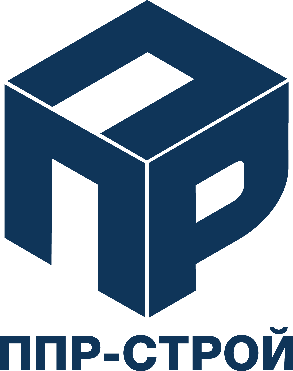 Сайт: PPR-STROY.RUЭлектронный адрес: general@ppr-stroy.ruN п/пФамилия, инициалыПрофессия (должность)Подпись лица, получившего инструктажПодпись лица, проводившего инструктажОформление начала производства работОформление начала производства работОформление начала производства работОформление окончания работОформление окончания работОформление окончания работНачало работ (дата, время)Подпись производителя работПодпись допускающегоОкончание работ (дата, время)Подпись производителя работПодпись допускающегоДата,времяВведен в состав исполнителей работВыведен из состава исполнителей работФамилия, инициалыи подпись лица, разрешившего произвести изменения в составе исполнителей работ